LICEO DEL SUR A.C.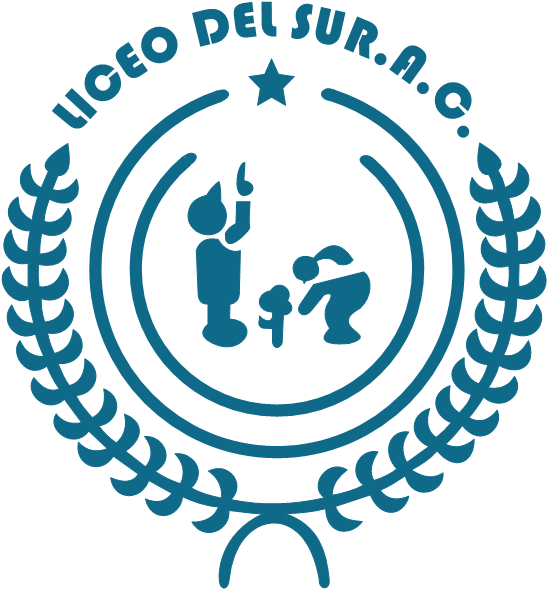  GUIA DE FORMACIÓN CÍVICA Y ÉTICA   3° DE PRIMARIA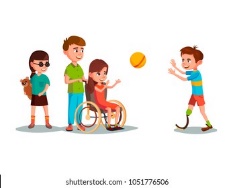 Observa la ilustración: 1.-Cuál es el derecho que corresponde a lo que información la ilustración.Los niños y las niñas tienen derecho a estar integrados independientemente de sus capacidades.Los niños y las niñas tienen el derecho a vivir en un ambiente limpio y sin contaminaciónLos niños y las niñas tienen el derecho de estar orgullosos de sus costumbres y tradiciones.Los niños y las niñas tienen derecho a estar bien alimentados.2.-Derechos de los niños3.-Responsabilidad 4.-Jusicia (A cada quien se le debe dar lo que le corresponde)5.-Paz (Vivir con armonía, sin violencia.6.-Amor ( Es un sentimiento que une a las personas)7.-Confianza   (Es  creer en las demás personas)8.-Votaciones9.-Para ahorrar agua, yo ______________________________________________________Para reducir el uso de la electricidad, yo___________________________________ 10.-Normas (convivencia, zoom, aula, bibliotecas, calle, recreo)12.- Ejemplo de norma y ley.13.- Contesta las siguientes preguntas de acuerdo a las elecciones realizadas el pasado 8 de abril en tu escuela.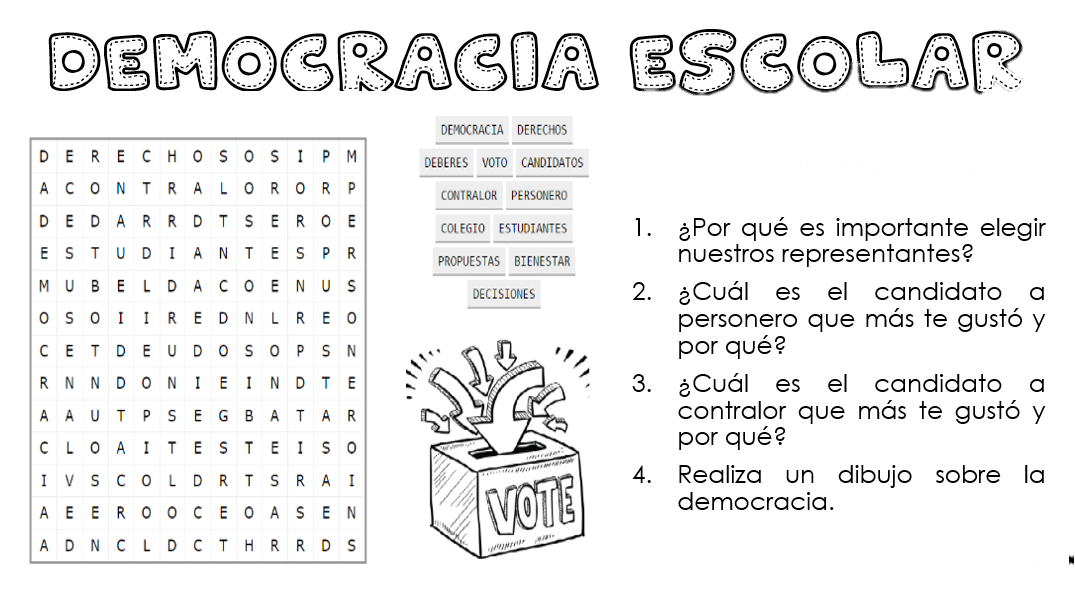 